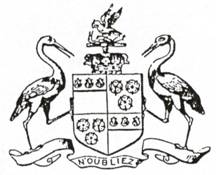 Buchanan Castle Golf ClubAPPLICATION FOR MEMBERSHIPGOLFING HISTORYAre you new to golf?  Please tick here   (If so, you are not required to answer the following question)	CDH ID No. _____________________ (available in the My Handicap section of the Scottish Golf app)Name of your last club_______________________________________________________________	If you are continuing Membership of another club, please tick whether you wish Buchanan Castle to be your ‘Home’ or ‘Away’ Club      Home      AwayAPPLICANT DETAILSWish to be known as: ______________________________________Address ___________________________________________________________________Address ___________________________________________________________________Town/City ___________________________ County _______________________________Country______________________________ Post Code ___________________________Email _____________________________________ Tel No._________________________Where did you hear about Buchanan Castle? Local newspaper  (please specify) ___________________________Referral from a friend Social media Website Other (please specify) _____________________________I wish to be nominated for election to the Club in the following membership category:Please tick the relevant boxes (for full details of membership categories please see the website)A Seniors discount may apply if you are aged 70+ and have 25 years continuous membership at one golf club.*Please refer to our Terms & Conditions to see what is included in your membership category and for any additional fees.Discounts may be available if you are affiliated to an ordinary member, ie. family member.  ** Parent/Guardian Email _________________________________________________        Mobile ____________________________ We will not pass your data to anyone other than Scottish Golf who need it to process membership & handicap. We would like to send you club information and some Pro Shop emails may include promotions from 3rd parties. Please tick the boxes to indicate if you are happy to receive:  Information from the club including details of events  Information from the Proshop including 3rd party promotions PROPOSER / SPONSORPlease return this form to:Buchanan Castle Golf Club, Drymen, Glasgow, G63 0HY, Tel: 01360 660330, e-mail: membership@buchanancastlegolfclub.co.ukWebsite: www.buchanancastlegolfclub.co.ukFull Name:First Middle LastDate of Birth   DD MM YYYYSelectCategoryAgeNo. of years at current clubMember of BCGC in the last 3 years?MembershipFeesNew member discounted fees Year 1Ordinary Member (30yrs+)£800£580Intermediate Ordinary Member (25-29yrs) £635£400Youth Ordinary Member (18-24yrs)£320£220Junior Member**12-18yrs  £80Junior Member**under 12yrs£60Get into Golf *£150Junior Get into Golf *£75Country Member (Home address more than 75 miles away) *£225Off Peak/Twilight Member *£360Clubhouse member *£80Name:Signed:Date:Relationship to applicant:How long have you known the applicant?I declare that all the information I have provided is accurate to the best of my knowledge.If elected, I undertake to abide by the Club Rules and Regulations.Signed __________________________________________________Date _________________________